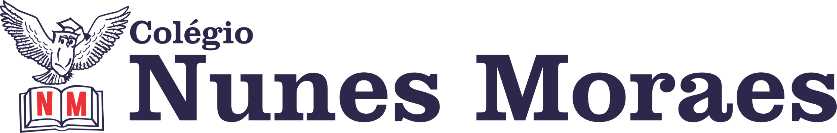 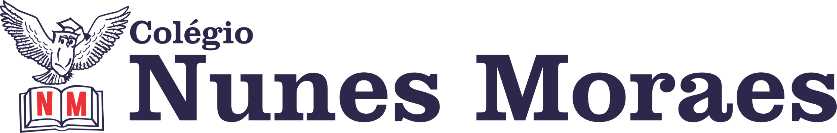 DIA: 30 DE JUNHO DE 2020 - 4°ANO E.F1ªAULA: INGLÊS Componente Curricular: Língua InglesaAtividades do dia: 30/06/2020Link da aula: https://youtu.be/gRN_vMyq0i8Pg. 98 a 101 – atividades sobre vestimentas e tamanhos.Contação da história da Cachinhos Dourados em inglês. Enviar para professora fotos de todas as páginas trabalhadas no dia.Realizar as duas atividades na folha entregues no começo do período de isolamento pesquisando pelos capítulos 1 ao 8. 2ªAULA: EXTRA Link da aula: https://youtu.be/wtkYp7iXMlo Olá aluno! Hoje você vai estudar usando um roteiro de estudo. Mas o que é um roteiro de estudo? É um passo a passo pensado para te auxiliar a estudar o assunto da aula em vídeo de uma maneira mais organizada. Fique ligado! Passo 01 – Procure um espaço amplo. Vista uma roupa confortável, leve e junina (xadrez ou estampada). Passo 02- Coloquem a roupa xadrez, acessórios juninos e vamos lá! Precisaremos dos seguintes materiais: laranja, latas, limão (ou ovo), papel (de caderno), colher, copo, esponja e meias.Passo 03 – Tenha ao lado uma garrafinha com água.Não se preocupe se não conseguir realizar todos os exercícios. Faça no seu ritmo. Tire foto e mande para mim. 3ªAULA: HISTÓRIA  Capítulo 8: Rumo a terras distantes: Grandes Navegações.  Objeto de conhecimento: A expedição de Cabral.O encontro de diferentes culturas. Aprendizagens essenciais: Identificar as transformações ocorridas nos processos de deslocamento das pessoas e mercadorias.Identificar e descrever a importância dos caminhos marítimos para a dinâmica da vida comercial. Identificar as motivações dos processos migratórios em diferentes tempos e espaços e avaliar o papel desempenhado pela migração nas regiões de destino.  Analisar diferentes fluxos populacionais e suas contribuições para a formação da sociedade brasileira. Link da aula:  https://youtu.be/29h3pOGrnuM Atividades propostas: 1. Breve revisão sobre os assuntos já abordados no capítulo 8. 2. Leitura e explicação do tópico “A expedição de Cabral” na página 41.  3.  Leitura do tópico “A carta do descobrimento”, na página 42. 4. Leitura e explicação do tópico “O encontro de diferentes culturas”, na página 43. 5. Resolução de atividades de classe: Atividade no livro, pág. 46 – questões 1 e 2. Tempo para resolução de questões:  10 minutos. Atividade no livro: página 47- questões 1 e 2. Tempo para resolução de questões: 10 minutos. 6. Orientações para atividade de casa: Atividade no livro, pág. 42 – Fazendo história. Você deverá escrever uma carta, descrevendo os aspectos específicos de nosso país, como habitantes, paisagens, cidades, natureza e culturas. Mínimo 10 linhas para escrita da carta, colocando título centralizado.Envio de fotos das atividades para as professoras de acordo com sua turma e retirada de dúvidas no WhatsApp. Materiais complementares do capítulo 8: Agora vamos ver como foi a viagem dos portugueses ao Brasil? Acesse o vídeo “Caminhos da riqueza” disponível em:https://youtu.be/xLrX9WnkTWQVamos ver a chegada dos portugueses e entender os primeiros contatos entre indígenas e portugueses; para isso, acesse o vídeo “Encontro no além-mar”, disponível em https://youtu.be/J00tv5AIooo, e também o vídeo “Terra cheia de graça, disponível em https://youtu.be/Wn4chNdW7Q4